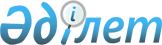 Әскери мақсаттағы ақпараттық-коммуникациялық инфрақұрылымның бірыңғай операторын айқындау туралыҚазақстан Республикасы Үкіметінің 2023 жылғы 5 қазандағы № 871 қаулысы.
      "Қазақстан Республикасының қорғанысы және Қарулы Күштері туралы" Қазақстан Республикасының Заңы 7-бабының 8-1) тармақшасына сәйкес Қазақстан Республикасының Үкіметі ҚАУЛЫ ЕТЕДІ:
      1. "Қазақстан ГАЖ орталығы" акционерлік қоғамы әскери мақсаттағы ақпараттық-коммуникациялық инфрақұрылымның бірыңғай операторы болып айқындалсын.
      2. Осы қаулы алғашқы ресми жарияланғанынан кейін күнтізбелік он күн өткен соң қолданысқа енгізіледі.
					© 2012. Қазақстан Республикасы Әділет министрлігінің «Қазақстан Республикасының Заңнама және құқықтық ақпарат институты» ШЖҚ РМК
				
      Қазақстан РеспубликасыныңПремьер-Министрі 

Ә. Смайылов
